Vzor polepu vozidla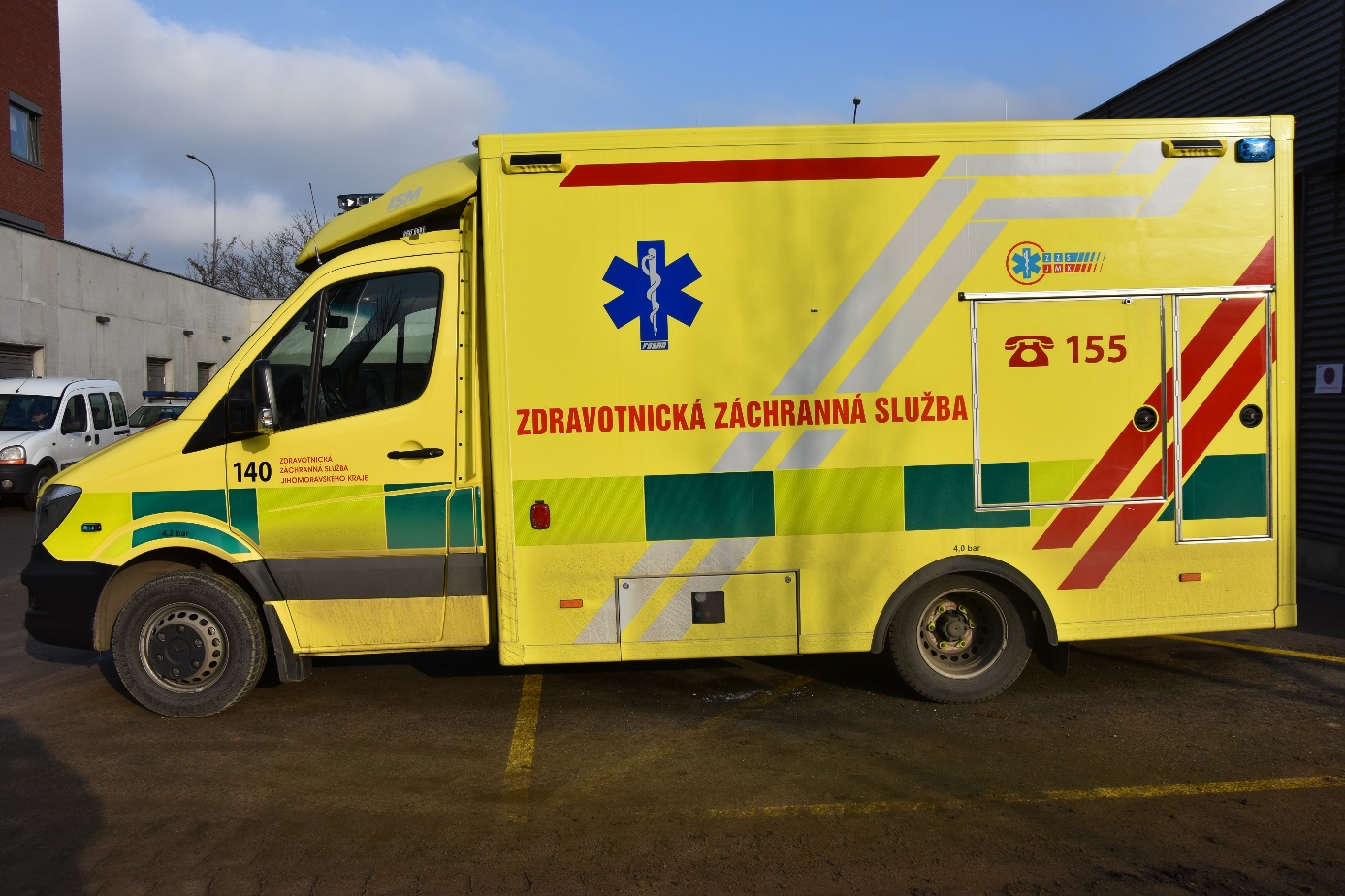 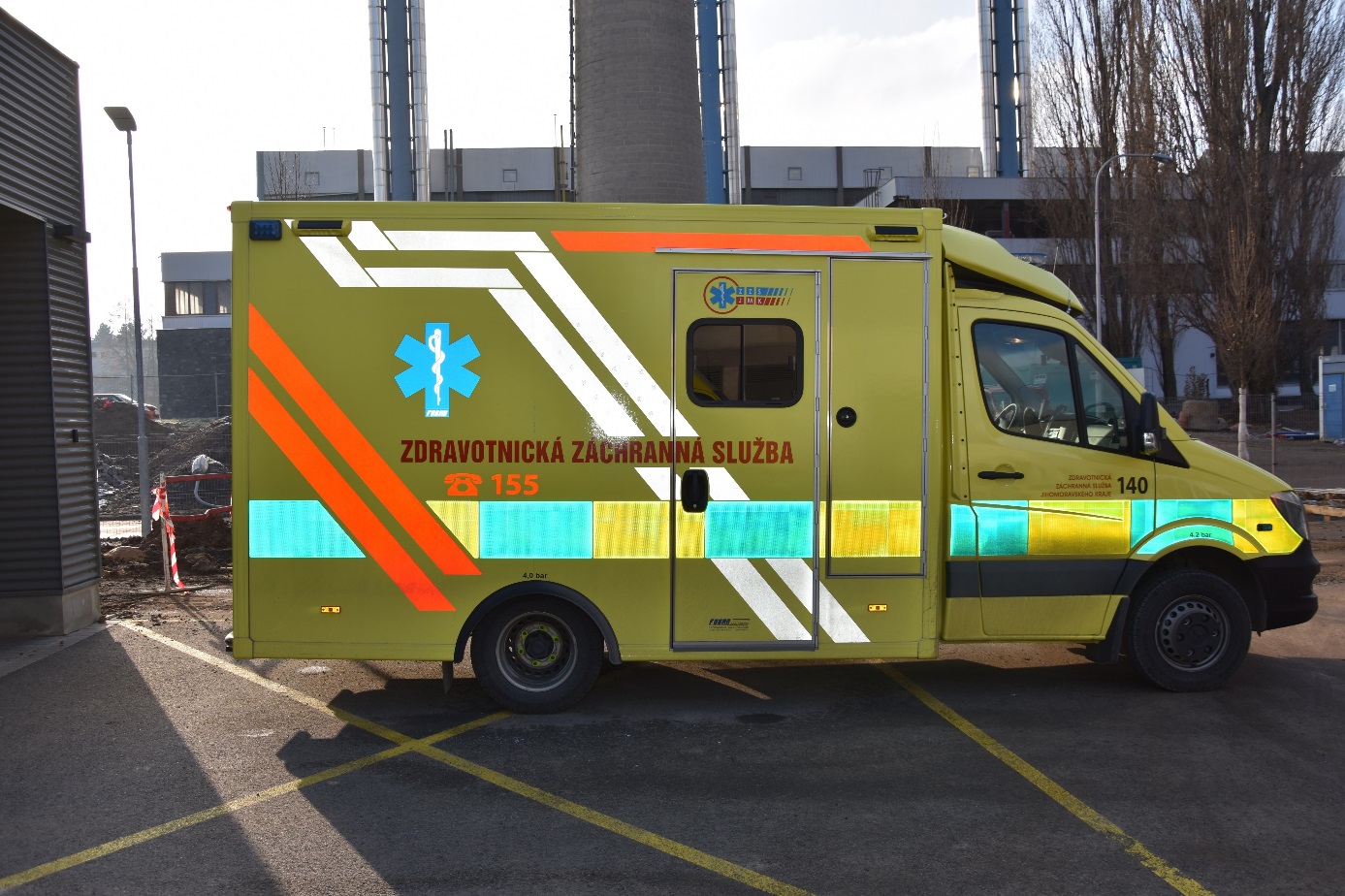 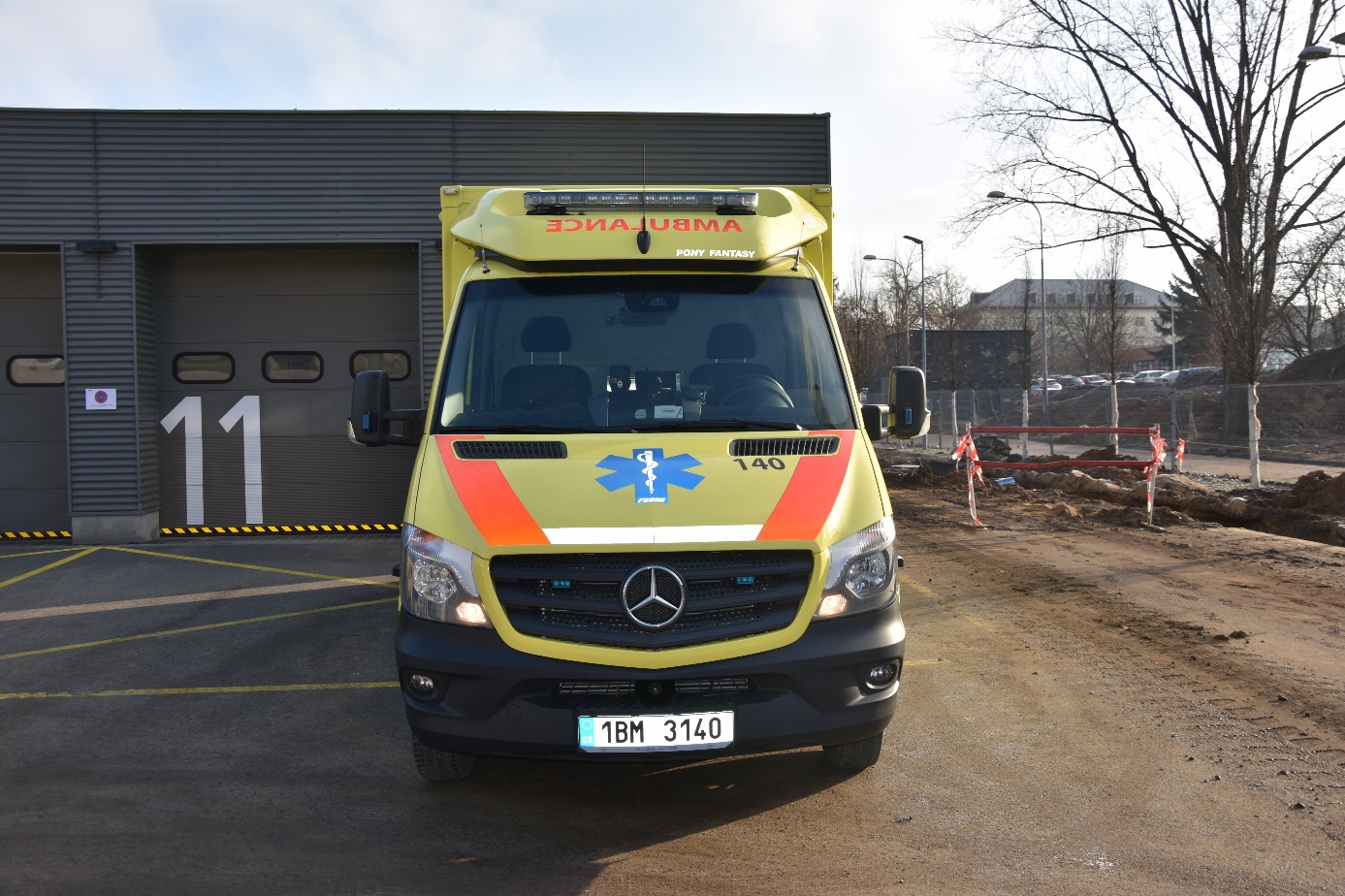 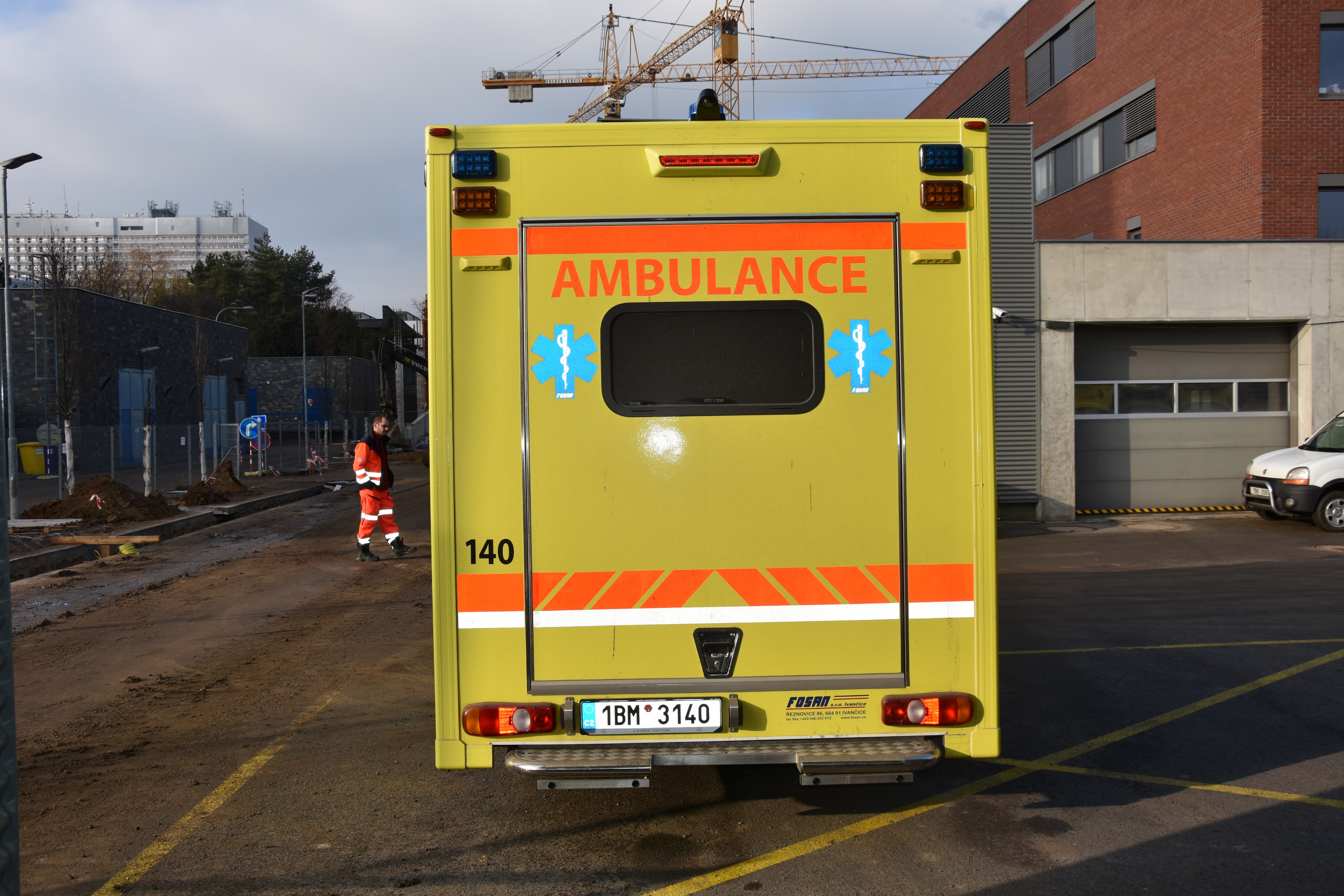 